Votre médecin applique les tarifs de remboursement de l’assurance maladie. Ces tarifs ne peuvent pas être dépassés, sauf dans deux cas :exigence exceptionnelle de votre part, s’agissant de l’horaire ou du lieu de la consultation ;non-respect par vous-même du parcours de soins.Si votre médecin vous propose de réaliser certains actes qui ne sont pas remboursés par l’assurance maladie, il doit obligatoirement vous en informer.Dans tous les cas cités ci-dessus où votre médecin fixe librement ses honoraires ou ses dépassements d’honoraires, leur montant doit être déterminé avec tact et mesure.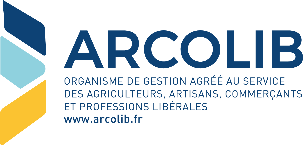 Votre médecin détermine librement ses honoraires. Ils peuvent donc être supérieurs au tarif du remboursement par l’assurance maladie.Si votre médecin vous propose de réaliser certains actes qui ne sont pas remboursés par l’assurance maladie, il doit obligatoirement vous en informer.Dans tous les cas, il doit fixer ses honoraires avec tact et mesure.Si vous bénéficiez de la couverture maladie universelle complémentaire, votre médecin doit appliquer le tarif de remboursement de l’assurance maladie.Votre médecin n’est pas conventionné ; il détermine librement le montant de ses honoraires. Le remboursement de l’assurance maladie se fait sur la base des « tarifs d’autorité », dont le montant est très inférieur aux tarifs de remboursement pour les médecins conventionnés.Si votre médecin vous propose de réaliser certains actes qui ne sont pas remboursés par l’assurance maladie, il doit obligatoirement vous en informer.Dans tous les cas, il doit fixer ses honoraires avec tact et mesure.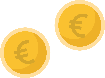 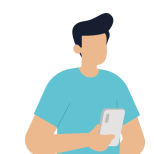 Honoraires pratiquésBase deremboursement de l’Assurance MaladieMontant duremboursement de l’Assurance MaladieConsultationConsultation25 €25 €Visite à domicile de jourVisite à domicile de jour35 €35 €Visite à domicile de nuitVisite à domicile de nuit63,50 €(entre  et 24H /  et 8H)63,50 €Visite à domicile de nuitVisite à domicile de nuit68,50 €(entre 24H et 6H)68,50 €Visite et majoration de dimancheVisite et majoration de dimanche47,60 €47,60 €Majorations pratiquées dans le cadre de la permanence des soinsMajorations pratiquées dans le cadre de la permanence des soinsMajorations pratiquées dans le cadre de la permanence des soinsMajorations pratiquées dans le cadre de la permanence des soinsMajorations pratiquées dans le cadre de la permanence des soinsMajorations pratiquées dans le cadre de la permanence des soinsConsultation et majoration de dimancheConsultation et majoration de dimanche49,50 €49,50 €Consultationetmajoration de nuitConsultationetmajoration de nuit65,50 €(entre  et 24H /  et 8H)65,50 €Consultationetmajoration de nuitConsultationetmajoration de nuit74,50 €(entre 24H et 6H)74,50 €Visite et majoration de dimancheVisite et majoration de dimanche53 €53 €Visite à domicileetmajoration de nuitVisite à domicileetmajoration de nuit69 €(entre  et 24H /  et 8H)69 €Visite à domicileetmajoration de nuitVisite à domicileetmajoration de nuit78 €(entre 24H et 6H)78 €Prestations les plus couramment pratiquées (au moins 5)Prestations les plus couramment pratiquées (au moins 5)Prestations les plus couramment pratiquées (au moins 5)Prestations les plus couramment pratiquées (au moins 5)Prestations les plus couramment pratiquées (au moins 5)Prestations les plus couramment pratiquées (au moins 5)1Consultation pour nourrisson(0 à 2 ans)2345Honoraires pratiquésBase deremboursement de l’Assurance MaladieMontant duremboursement de l’Assurance MaladieConsultationConsultation22 €Visite à domicile de jourVisite à domicile de jour32 €Visite à domicile de nuitVisite à domicile de nuit(entre  et 24H /  et 8H)60,50 €Visite à domicile de nuitVisite à domicile de nuit(entre 24H et 6H)65,50 €Visite et majoration de dimancheVisite et majoration de dimanche44,60 €Majorations pratiquées dans le cadre de la permanence des soinsMajorations pratiquées dans le cadre de la permanence des soinsMajorations pratiquées dans le cadre de la permanence des soinsMajorations pratiquées dans le cadre de la permanence des soinsMajorations pratiquées dans le cadre de la permanence des soinsMajorations pratiquées dans le cadre de la permanence des soinsConsultation et majoration de dimancheConsultation et majoration de dimanche48,50 €Consultationetmajoration de nuitConsultationetmajoration de nuit(entre  et 24H /  et 8H)64,50 €Consultationetmajoration de nuitConsultationetmajoration de nuit(entre 24H et 6H)73,50 €Visite et majoration de dimancheVisite et majoration de dimanche52 €Visite à domicileetmajoration de nuitVisite à domicileetmajoration de nuit(entre  et 24H /  et 8H)68 €Visite à domicileetmajoration de nuitVisite à domicileetmajoration de nuit(entre 24H et 6H)77 €Prestations les plus couramment pratiquées (au moins 5)Prestations les plus couramment pratiquées (au moins 5)Prestations les plus couramment pratiquées (au moins 5)Prestations les plus couramment pratiquées (au moins 5)Prestations les plus couramment pratiquées (au moins 5)Prestations les plus couramment pratiquées (au moins 5)1Consultation pour nourrisson(0 à 2 ans)27 €2345Honoraires pratiquésRemboursement de l’Assurance Maladie :Tarif d’autoritéConsultationConsultationVisite à domicile de jourVisite à domicile de jourVisite à domicile de nuitVisite à domicile de nuit(entre  et 24H /  et 8H)Visite à domicile de nuitVisite à domicile de nuit(entre 24H et 6H)Visite et majoration de dimancheVisite et majoration de dimancheMajorations pratiquées dans le cadre de la permanence des soinsMajorations pratiquées dans le cadre de la permanence des soinsMajorations pratiquées dans le cadre de la permanence des soinsMajorations pratiquées dans le cadre de la permanence des soinsConsultation et majoration de dimancheConsultation et majoration de dimancheConsultationetmajoration de nuitConsultationetmajoration de nuit(entre  et 24H /  et 8H)Consultationetmajoration de nuitConsultationetmajoration de nuit(entre 24H et 6H)Visite et majoration de dimancheVisite et majoration de dimancheVisite à domicileetmajoration de nuitVisite à domicileetmajoration de nuit(entre  et 24H /  et 8H)Visite à domicileetmajoration de nuitVisite à domicileetmajoration de nuit(entre 24H et 6H)Prestations les plus couramment pratiquées (au moins 5)Prestations les plus couramment pratiquées (au moins 5)Prestations les plus couramment pratiquées (au moins 5)Prestations les plus couramment pratiquées (au moins 5)1Consultation pour nourrisson(0 à 2 ans)2345